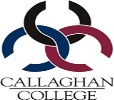 Task OneTerm One – Week 10Task TwoTerm Two – Week 8Task ThreeTerm Three – Week 8Task FourTerm Four – Week 3Class ForumCritical ResponseImaginative ResponseYearly ExaminationAssessment tasks incorporate the following textual modes:FictionPoetryFilmNonfictionDrama (including Shakespeare)SpeakingAssessment tasks incorporate the following textual modes:FictionPoetryFilmNonfictionDrama (including Shakespeare)ListeningAssessment tasks incorporate the following textual modes:FictionPoetryFilmNonfictionDrama (including Shakespeare)ReadingAssessment tasks incorporate the following textual modes:FictionPoetryFilmNonfictionDrama (including Shakespeare)WritingAssessment tasks incorporate the following textual modes:FictionPoetryFilmNonfictionDrama (including Shakespeare)Viewing / RepresentingAssessment As Learning:Assessment As Learning:Cumulative Class Mark – 10% (Up to Sem 1 Report)Cumulative Class Mark – 10% (Up to Sem 1 Report)Cumulative Class Mark – 10% (Up to Sem 2 Report)Cumulative Class Mark – 10% (Up to Sem 2 Report)Assessment As Learning:Assessment As Learning:Cumulative Class Mark – 10% (Up to Sem 1 Report)Cumulative Class Mark – 10% (Up to Sem 1 Report)Cumulative Class Mark – 10% (Up to Sem 2 Report)Cumulative Class Mark – 10% (Up to Sem 2 Report)Term One -   Perspectives of Youth   Term One -   Perspectives of Youth   Term One -   Perspectives of Youth   20%Term Two –   Power PlayTerm Two –   Power PlayTerm Two –   Power Play20%Term Three –   Social JusticeTerm Three –   Social JusticeTerm Three –   Social Justice20%Term Four – Rite of Passage  Term Four – Rite of Passage  Term Four – Rite of Passage  20%Outcomes AssessedOutcomes AssessedOutcomes AssessedEN5-3BEN5-4BEN5-7DEN5-1AEN5-5CEN5-6CEN5-2AEN5-7DEN5-8DEN5-9EEN5-1AEN5-3BEN5-5CEN5-1A: A student responds to and composes increasingly sophisticated and sustained texts for understanding, interpretation, critical analysis, imaginative expression and pleasure EN5-2A: A student effectively uses and critically assesses a wide range of processes, skills, strategies and knowledge for responding to and composing a wide range of texts in different media and technologies EN5-3B: A student selects and uses language forms, features and structures of texts appropriate to a range of purposes, audiences and contexts, describing and explaining their effects on meaning EN5-4B: A student effectively transfers knowledge, skills and understanding of language concepts into new and different contexts EN5-5C: A student thinks imaginatively, creatively, interpretively and critically about information and increasingly complex ideas and arguments to respond to and compose texts in a range of contexts EN5-6C: A student investigates the relationships between and among texts EN5-7D: A student understands and evaluates the diverse ways texts can represent personal and public worlds EN5-8D: A student questions, challenges and evaluates cultural assumptions in texts and their effects on meaning EN5-9E: A student purposefully reflects on, assesses and adapts their individual and collaborative skills with increasing independence and effectiveness 